16.06.2022«День цифры»1.Шашечный турнир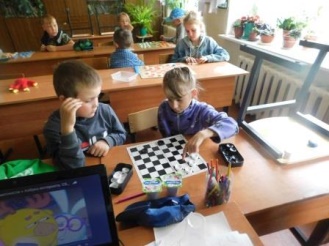 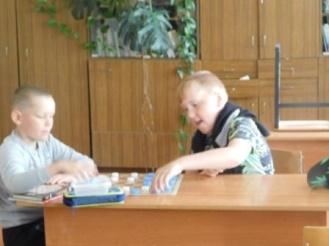 2.Игра по станциям «Следопыты»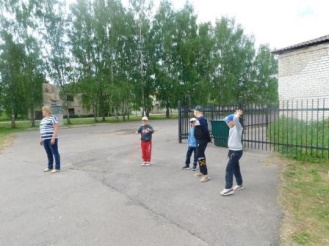 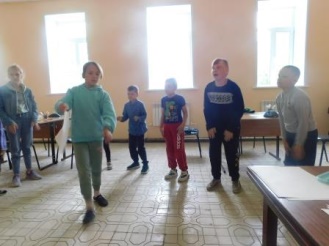 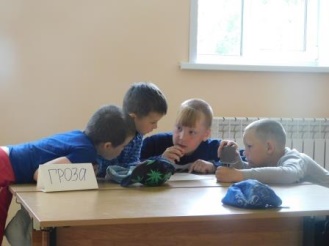 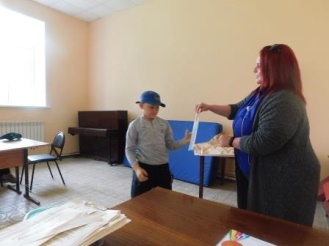 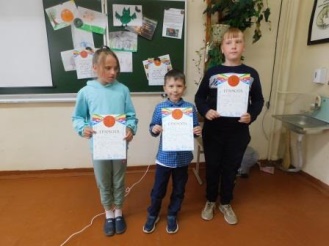 3.День цифры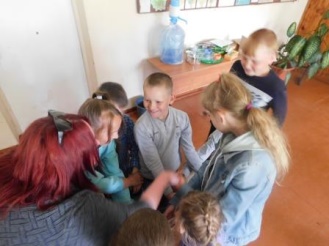 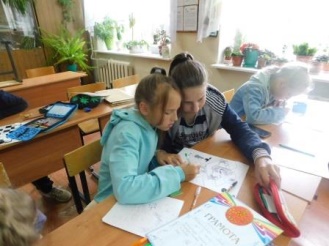 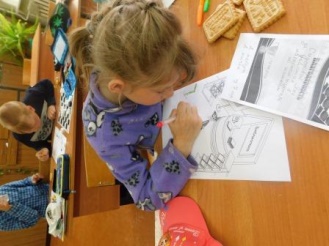 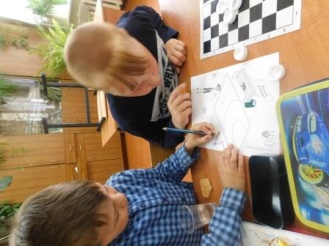 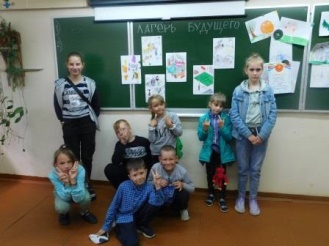 